Зарегистрировано в Национальном реестре правовых актовРеспублики Беларусь 15 октября 2019 г. N 5/47187ПОСТАНОВЛЕНИЕ СОВЕТА МИНИСТРОВ РЕСПУБЛИКИ БЕЛАРУСЬ14 октября 2019 г. N 699О МЕРАХ ПО РЕАЛИЗАЦИИ УКАЗА ПРЕЗИДЕНТА РЕСПУБЛИКИ БЕЛАРУСЬ ОТ 7 АВГУСТА 2019 Г. N 300На основании части второй пункта 4 Указа Президента Республики Беларусь от 7 августа 2019 г. N 300 "Об установлении безвизового порядка въезда и выезда иностранных граждан" Совет Министров Республики Беларусь ПОСТАНОВЛЯЕТ:1. Утвердить Положение о порядке посещения гражданами безвизовой территории "Брест - Гродно", а также территорий районов Брестской и Гродненской областей, не являющихся частью данной территории (прилагается).2. Установить:форму документа, предоставляющего гражданам право на индивидуальное посещение безвизовой территории "Брест - Гродно", согласно приложению 1;форму документа, предоставляющего гражданам право на групповое посещение безвизовой территории "Брест - Гродно", а также территорий районов Брестской и Гродненской областей, не являющихся частью данной территории, согласно приложению 2.3. Признать утратившим силу постановление Совета Министров Республики Беларусь от 28 декабря 2017 г. N 1017 "О мерах по реализации Указа Президента Республики Беларусь от 26 декабря 2017 г. N 462".4. Настоящее постановление вступает в силу с 10 ноября 2019 г.Приложение 1к постановлениюСовета МинистровРеспублики Беларусь14.10.2019 N 699ФормаПриложение 2к постановлениюСовета МинистровРеспублики Беларусь14.10.2019 N 699Форма                                                        УТВЕРЖДЕНО                                                        Постановление                                                        Совета Министров                                                        Республики Беларусь                                                        14.10.2019 N 699ПОЛОЖЕНИЕО ПОРЯДКЕ ПОСЕЩЕНИЯ ГРАЖДАНАМИ БЕЗВИЗОВОЙ ТЕРРИТОРИИ "БРЕСТ - ГРОДНО", А ТАКЖЕ ТЕРРИТОРИЙ РАЙОНОВ БРЕСТСКОЙ И ГРОДНЕНСКОЙ ОБЛАСТЕЙ, НЕ ЯВЛЯЮЩИХСЯ ЧАСТЬЮ ДАННОЙ ТЕРРИТОРИИ1. Настоящим Положением определяется порядок посещения гражданами государств, определенных в приложении 1 к Указу Президента Республики Беларусь от 7 августа 2019 г. N 300 (далее - граждане), в туристических целях на срок до пятнадцати суток следующих территорий, на которых действует безвизовый порядок въезда и выезда (далее, если не указано иное, - безвизовые территории):безвизовой территории "Брест - Гродно" - при индивидуальном посещении гражданами данной территории;безвизовой территории "Брест - Гродно", а также территорий районов Брестской и Гродненской областей, не являющихся частью данной территории, - при групповом посещении этих территорий при следовании по маршруту туристического путешествия.2. Въезд граждан в Республику Беларусь для посещения безвизовых территорий, выезд граждан из Республики Беларусь осуществляются в пунктах пропуска через Государственную границу Республики Беларусь, определенных в приложении 2 к Указу Президента Республики Беларусь от 7 августа 2019 г. N 300.3. Срок пребывания граждан при безвизовом въезде в Республику Беларусь и выезде из Республики Беларусь в пунктах пропуска через Государственную границу Республики Беларусь, определенных в приложении 2 к Указу Президента Республики Беларусь от 7 августа 2019 г. N 300, составляет срок тура, реализованного субъектом туристической деятельности, оказывающим услуги на безвизовой территории (далее - субъект туристической деятельности).При приобретении гражданами дополнительных туристических услуг <*> срок пребывания по ходатайству граждан продлевается субъектами туристической деятельности. В данном случае субъект туристической деятельности направляет соответствующее уведомление в Министерство спорта и туризма или уполномоченный им орган (далее - уполномоченный орган) в порядке, установленном в части четвертой пункта 10 настоящего Положения.Срок тура, в том числе при его продлении, не должен превышать срок, установленный в пункте 1 настоящего Положения.--------------------------------<*> Для целей настоящего Положения под дополнительными туристическими услугами понимаются туристические услуги, приобретение которых в рамках тура, реализованного субъектом туристической деятельности, влечет увеличение срока пребывания граждан (дополнительные экскурсии, услуги трансфера, медицинские и прочие услуги с обязательным включением дополнительного проживания в гостинице или аналогичном средстве размещения, а также проживания в агроэкоусадьбе).4. Территории, составляющие безвизовую территорию "Брест - Гродно", определены Указом Президента Республики Беларусь от 7 августа 2019 г. N 300.5. Граждане прибывают на безвизовую территорию на основании:действительного паспорта или иного документа, его заменяющего, предназначенного для выезда за границу и выданного соответствующим органом государства гражданской принадлежности или международной организацией (далее - документ для выезда за границу);документа, предоставляющего гражданам право на посещение безвизовой территории, по форме, установленной согласно приложению 1 или 2 к постановлению, утверждающему настоящее Положение (далее - документ на право посещения), при условии наличия информации о таком документе в автоматизированной системе пограничного контроля органов пограничной службы.Документ на право посещения предоставляет гражданам право на однократный въезд в Республику Беларусь и выезд из Республики Беларусь.6. В интересах граждан, имеющих намерение заказать, заказывающих или заказавших туристические услуги, оказание которых позволяет совершить туристическое путешествие на безвизовой территории, документы на право посещения могут заполняться на иностранном языке.Текст документов на право посещения на иностранном языке должен соответствовать тексту таких документов на русском или белорусском языке.7. За заполнение и (или) выдачу документов на право посещения плата не взимается.8. Граждане представляют субъектам туристической деятельности в электронной или письменной форме следующие сведения:фамилия, собственное имя, отчество (если таковое имеется);число, месяц, год рождения;гражданство (подданство);серия, номер документа для выезда за границу;пол;контактные данные (адрес электронной почты, номер мобильного телефона);дата предполагаемого въезда для посещения безвизовой территории, соответствующая дате начала туристического путешествия согласно заключенному договору, на основании которого реализуется тур.Сведения в документ на право посещения вносятся субъектом туристической деятельности в латинской транскрипции в соответствии с машиносчитываемой зоной документа для выезда за границу.Документ на право посещения выдает субъект туристической деятельности с последующей передачей соответствующей информации в электронном виде в уполномоченный орган не позднее 72 часов до предполагаемого времени въезда на территорию Республики Беларусь.Одновременно с информацией, предусмотренной в части третьей настоящего пункта, субъект туристической деятельности направляет в уполномоченный орган сведения о себе, дате и номере договора, на основании которого реализуется тур, об оказываемых туристических услугах с указанием адреса местонахождения средств размещения и количества ночей проживания граждан в них, стоимости туристических услуг, способе и времени их оплаты.Уполномоченный орган подтверждает получение от субъекта туристической деятельности сведений, предусмотренных в частях третьей и четвертой настоящего пункта, не позднее 24 часов с момента их получения.Уполномоченный орган обеспечивает передачу в Государственный пограничный комитет и органы внутренних дел в электронном виде по техническим каналам связи либо на внешнем носителе сведений о гражданах, имеющих документы на право посещения, не позднее 24 часов до предполагаемого времени въезда на территорию Республики Беларусь. Формат представления таких сведений определяется в рамках совместного соглашения между уполномоченным органом, органами пограничной службы и органами внутренних дел.Если фактический въезд на территорию Республики Беларусь не осуществлен до даты окончания туристического путешествия в соответствии с заключенным договором, на основании которого реализуется тур, документ на право посещения аннулируется.9. Посещение гражданами безвизовой территории организовывается субъектами туристической деятельности, имеющими сертификат соответствия туристических услуг, полученный в порядке добровольного подтверждения соответствия.10. При планировании въезда граждан в Республику Беларусь, выезда граждан из Республики Беларусь в составе туристических групп субъекты туристической деятельности, отвечающие требованиям пункта 9 настоящего Положения, обязаны отражать в программе туристического путешествия сведения:о дате и номере заключенного договора, на основании которого реализуется тур, стоимости туристических услуг, способе и времени их оплаты, маршруте туристического путешествия, дате и времени его начала и окончания;о предполагаемых марках и государственных номерах автотранспортных средств, осуществляющих перевозку граждан в составе туристической группы;об оказываемых туристических услугах с указанием адреса местонахождения средств размещения и количества ночей проживания граждан в них;о местах въезда в Республику Беларусь и выезда из Республики Беларусь.Маршрут туристического путешествия в пределах территории Республики Беларусь должен начинаться и заканчиваться в пунктах пропуска, расположенных на безвизовой территории "Брест - Гродно".Субъект туристической деятельности вправе изменить маршрут туристического путешествия граждан в составе туристической группы в пределах безвизовой территории в связи с наступлением непредвиденных обстоятельств или требованиями безопасности.При изменении маршрута туристического путешествия в связи с наступлением непредвиденных обстоятельств или требованиями безопасности субъект туристической деятельности вносит изменения в документ на право посещения, а также незамедлительно информирует о таких изменениях уполномоченный орган.При поступлении информации об изменении маршрута туристического путешествия в связи с наступлением непредвиденных обстоятельств или требованиями безопасности уполномоченный орган не позднее 24 часов с момента получения такой информации обеспечивает ее передачу в электронном виде в Государственный пограничный комитет и органы внутренних дел.11. При оказании туристических услуг гражданам в составе туристических групп в ее состав должен быть включен руководитель туристической группы, являющийся представителем субъекта туристической деятельности.12. Расходы, связанные с депортацией или высылкой граждан, оплачиваются за счет граждан или субъектов туристической деятельности, выдавших документ на право посещения, в порядке, установленном законодательством.13. Граждане, находящиеся на безвизовой территории и утратившие документ на право посещения, обращаются к субъекту туристической деятельности, предоставившему туристические услуги, за получением дубликата такого документа.14. Граждане, находящиеся на безвизовой территории и утратившие документ для выезда за границу, обращаются в ближайший орган внутренних дел, расположенный на безвизовой территории.15. До оформления дипломатическим представительством или консульским учреждением государства гражданской принадлежности гражданина документа для выезда из Республики Беларусь по результатам проверки органом внутренних дел выдается справка, подтверждающая личность иностранного гражданина или лица без гражданства, по форме, утвержденной постановлением Совета Министров Республики Беларусь от 10 июня 2010 г. N 892.16. Граждане, въезжающие в Республику Беларусь на основании документа на право посещения, обязаны пребывать только на безвизовой территории.17. Въезд (вход) в пограничную полосу и пограничную зону безвизовой территории "Брест - Гродно", временное пребывание и передвижение на данной территории граждан, имеющих документы, указанные в части первой пункта 5 настоящего Положения, осуществляется в пределах автомобильных дорог, обозначенных туристических маршрутов (велосипедных, пешеходных, водных и других), согласованных с территориальными органами пограничной службы.18. Граждане, посетившие безвизовую территорию, обязаны выехать из Республики Беларусь до истечения срока пребывания по реализованному туру.19. В случае стихийных бедствий, аварий или чрезвычайных ситуаций природного или техногенного характера, болезни или состояния здоровья, наступления иных непредвиденных обстоятельств, препятствующих выезду гражданина из Республики Беларусь до истечения срока пребывания, указанного в пункте 1 настоящего Положения, гражданин или его представитель обращается в ближайший орган внутренних дел с заявлением о продлении срока временного пребывания и регистрации.При продлении срока временного пребывания орган внутренних дел выдает гражданину визу для выезда из Республики Беларусь, если иное не определено международными договорами Республики Беларусь.В случаях, указанных в настоящем пункте, выезд граждан осуществляется в любом международном пункте пропуска через Государственную границу Республики Беларусь.20. Контроль за пребыванием в Республике Беларусь граждан, въехавших на основании документа на право посещения, осуществляется органами внутренних дел, пограничной службы и государственной безопасности.При установлении граждан, выехавших за пределы безвизовой территории либо уклонившихся от маршрута туристического путешествия, за исключением случаев, предусмотренных в части третьей пункта 10 настоящего Положения, от выезда из Республики Беларусь в установленный срок, органами внутренних дел, пограничной службы, государственной безопасности в соответствии с их компетенцией рассматривается вопрос о привлечении к административной ответственности за нарушение законодательства о правовом положении иностранных граждан и лиц без гражданства в Республике Беларусь.Субъекты туристической деятельности обязаны информировать ближайший орган внутренних дел о гражданах, уклонившихся от маршрута туристического путешествия и не выходящих на связь более одних суток.Премьер-министр Республики БеларусьС.Румас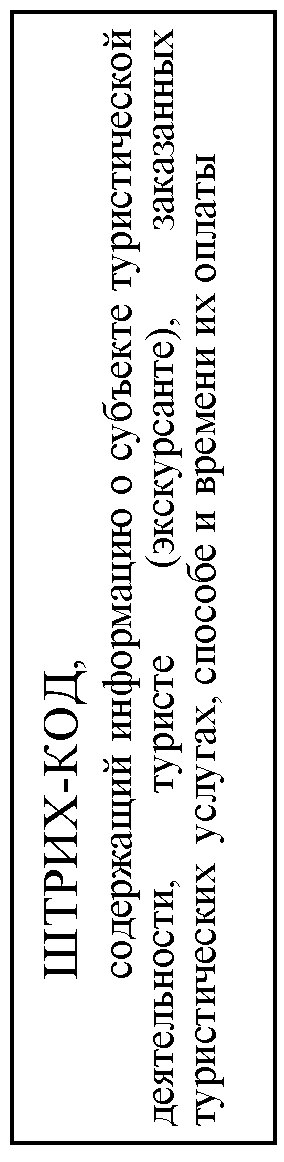 ДОКУМЕНТ,предоставляющий гражданам право на индивидуальноепосещение безвизовой территории "Брест - Гродно"Сведения о туристе (экскурсанте): _______________________________(фамилия, собственное имя,ДОКУМЕНТ,предоставляющий гражданам право на индивидуальноепосещение безвизовой территории "Брест - Гродно"Сведения о туристе (экскурсанте): _______________________________(фамилия, собственное имя,отчество (если таковое имеется), число, месяц,отчество (если таковое имеется), число, месяц,год рождения, гражданство (подданство),год рождения, гражданство (подданство),серия, номер документа для выезда за границу, пол)С порядком посещения гражданами безвизовой территории "Брест - Гродно", а также территорий районов Брестской и Гродненской областей, не являющихся частью данной территории, ознакомлен(а)_________(подпись)Время пребывания: с __ _________ 20__ г. по __ _________ 20__ г.Информация о предполагаемом месте проживания: ________________(адрес, телефон)серия, номер документа для выезда за границу, пол)С порядком посещения гражданами безвизовой территории "Брест - Гродно", а также территорий районов Брестской и Гродненской областей, не являющихся частью данной территории, ознакомлен(а)_________(подпись)Время пребывания: с __ _________ 20__ г. по __ _________ 20__ г.Информация о предполагаемом месте проживания: ________________(адрес, телефон)Программа туристического путешествияПрограмма туристического путешествияQR-кодСправочная информацияВремя работы пунктов пропуска: ________________________________Информация о субъекте туристической деятельности:____________________________________________________________(наименование субъекта туристической деятельности,Справочная информацияВремя работы пунктов пропуска: ________________________________Информация о субъекте туристической деятельности:____________________________________________________________(наименование субъекта туристической деятельности,адрес, телефон, официальный сайт в глобальной компьютерной сети Интернет, e-mail)Примечание 1. Въезд в Республику Беларусь граждан на основании настоящего документа не является основанием для получения в органах внутренних дел разрешения на временное и (или) постоянное проживание.Примечание 2. В случае нарушения иностранцем правил пребывания в Республике Беларусь он может быть подвергнут депортации либо ему может быть отказано во въезде в Республику Беларусь с последующим включением в Список лиц, въезд которых в Республику Беларусь запрещен или нежелателен, с установлением срока запрета въезда в Республику Беларусь от шести месяцев до пяти лет.адрес, телефон, официальный сайт в глобальной компьютерной сети Интернет, e-mail)Примечание 1. Въезд в Республику Беларусь граждан на основании настоящего документа не является основанием для получения в органах внутренних дел разрешения на временное и (или) постоянное проживание.Примечание 2. В случае нарушения иностранцем правил пребывания в Республике Беларусь он может быть подвергнут депортации либо ему может быть отказано во въезде в Республику Беларусь с последующим включением в Список лиц, въезд которых в Республику Беларусь запрещен или нежелателен, с установлением срока запрета въезда в Республику Беларусь от шести месяцев до пяти лет.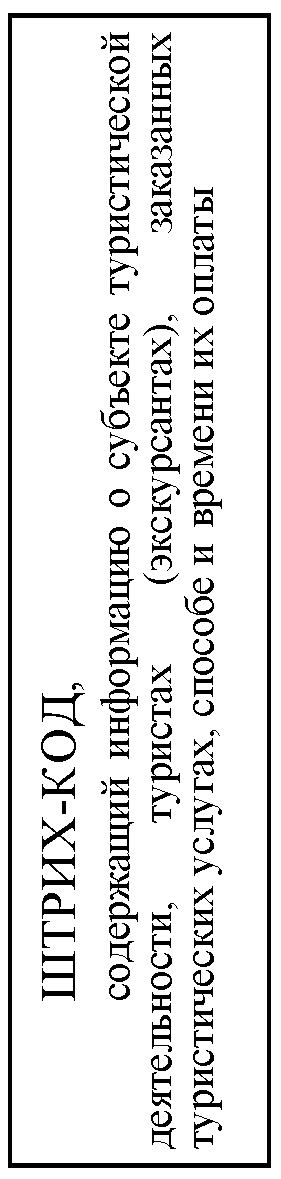 ДОКУМЕНТ,предоставляющий гражданам право на групповое посещение безвизовой территории "Брест - Гродно", а также территорий районов Брестской и Гродненской областей, не являющихся частью данной территорииСведения о субъекте туристической деятельности: ________________(наименованиеДОКУМЕНТ,предоставляющий гражданам право на групповое посещение безвизовой территории "Брест - Гродно", а также территорий районов Брестской и Гродненской областей, не являющихся частью данной территорииСведения о субъекте туристической деятельности: ________________(наименованиеДОКУМЕНТ,предоставляющий гражданам право на групповое посещение безвизовой территории "Брест - Гродно", а также территорий районов Брестской и Гродненской областей, не являющихся частью данной территорииСведения о субъекте туристической деятельности: ________________(наименованиеДОКУМЕНТ,предоставляющий гражданам право на групповое посещение безвизовой территории "Брест - Гродно", а также территорий районов Брестской и Гродненской областей, не являющихся частью данной территорииСведения о субъекте туристической деятельности: ________________(наименованиеДОКУМЕНТ,предоставляющий гражданам право на групповое посещение безвизовой территории "Брест - Гродно", а также территорий районов Брестской и Гродненской областей, не являющихся частью данной территорииСведения о субъекте туристической деятельности: ________________(наименованиеДОКУМЕНТ,предоставляющий гражданам право на групповое посещение безвизовой территории "Брест - Гродно", а также территорий районов Брестской и Гродненской областей, не являющихся частью данной территорииСведения о субъекте туристической деятельности: ________________(наименованиесубъекта туристической деятельности, дата и номер договора,субъекта туристической деятельности, дата и номер договора,субъекта туристической деятельности, дата и номер договора,субъекта туристической деятельности, дата и номер договора,субъекта туристической деятельности, дата и номер договора,субъекта туристической деятельности, дата и номер договора,на основании которого реализуется тур)С порядком посещения безвизовой территории "Брест - Гродно", а также территорий районов Брестской и Гродненской областей, не являющихся частью данной территории, туристическая группа ознакомлена ___________________________________________________(подпись руководителя субъекта туристическойдеятельности)Список туристов (экскурсантов)Руководитель туристической группы ____________________________(фамилия, собственное имя,на основании которого реализуется тур)С порядком посещения безвизовой территории "Брест - Гродно", а также территорий районов Брестской и Гродненской областей, не являющихся частью данной территории, туристическая группа ознакомлена ___________________________________________________(подпись руководителя субъекта туристическойдеятельности)Список туристов (экскурсантов)Руководитель туристической группы ____________________________(фамилия, собственное имя,на основании которого реализуется тур)С порядком посещения безвизовой территории "Брест - Гродно", а также территорий районов Брестской и Гродненской областей, не являющихся частью данной территории, туристическая группа ознакомлена ___________________________________________________(подпись руководителя субъекта туристическойдеятельности)Список туристов (экскурсантов)Руководитель туристической группы ____________________________(фамилия, собственное имя,на основании которого реализуется тур)С порядком посещения безвизовой территории "Брест - Гродно", а также территорий районов Брестской и Гродненской областей, не являющихся частью данной территории, туристическая группа ознакомлена ___________________________________________________(подпись руководителя субъекта туристическойдеятельности)Список туристов (экскурсантов)Руководитель туристической группы ____________________________(фамилия, собственное имя,на основании которого реализуется тур)С порядком посещения безвизовой территории "Брест - Гродно", а также территорий районов Брестской и Гродненской областей, не являющихся частью данной территории, туристическая группа ознакомлена ___________________________________________________(подпись руководителя субъекта туристическойдеятельности)Список туристов (экскурсантов)Руководитель туристической группы ____________________________(фамилия, собственное имя,на основании которого реализуется тур)С порядком посещения безвизовой территории "Брест - Гродно", а также территорий районов Брестской и Гродненской областей, не являющихся частью данной территории, туристическая группа ознакомлена ___________________________________________________(подпись руководителя субъекта туристическойдеятельности)Список туристов (экскурсантов)Руководитель туристической группы ____________________________(фамилия, собственное имя,отчество (если таковое имеется), число, месяц, год рождения,отчество (если таковое имеется), число, месяц, год рождения,отчество (если таковое имеется), число, месяц, год рождения,отчество (если таковое имеется), число, месяц, год рождения,отчество (если таковое имеется), число, месяц, год рождения,отчество (если таковое имеется), число, месяц, год рождения,гражданство (подданство), серия, номер документа для выезда за границу, пол)гражданство (подданство), серия, номер документа для выезда за границу, пол)гражданство (подданство), серия, номер документа для выезда за границу, пол)гражданство (подданство), серия, номер документа для выезда за границу, пол)гражданство (подданство), серия, номер документа для выезда за границу, пол)гражданство (подданство), серия, номер документа для выезда за границу, пол)Фамилия, собственное имя, отчество (если таковое имеется)Гражданство (подданство)Гражданство (подданство)Серия, номер документа для выезда за границуЧисло, месяц, год рожденияПолИнформация о предполагаемом месте проживания: _______________(адрес, телефон)______________________________________________________________Другая необходимая информация: ____________________________________________________________________________________________Информация о предполагаемом месте проживания: _______________(адрес, телефон)______________________________________________________________Другая необходимая информация: ____________________________________________________________________________________________Информация о предполагаемом месте проживания: _______________(адрес, телефон)______________________________________________________________Другая необходимая информация: ____________________________________________________________________________________________Информация о предполагаемом месте проживания: _______________(адрес, телефон)______________________________________________________________Другая необходимая информация: ____________________________________________________________________________________________Информация о предполагаемом месте проживания: _______________(адрес, телефон)______________________________________________________________Другая необходимая информация: ____________________________________________________________________________________________Информация о предполагаемом месте проживания: _______________(адрес, телефон)______________________________________________________________Другая необходимая информация: ____________________________________________________________________________________________Программа туристического путешествияПрограмма туристического путешествияПрограмма туристического путешествияПрограмма туристического путешествияПрограмма туристического путешествияПрограмма туристического путешествияQR-кодQR-кодQR-кодQR-кодПримечание 1. Въезд в Республику Беларусь граждан на основании настоящего документа не является основанием для получения в органах внутренних дел разрешения на временное и (или) постоянное проживание.Примечание 2. В случае нарушения иностранцем правил пребывания в Республике Беларусь он может быть подвергнут депортации либо ему может быть отказано во въезде в Республику Беларусь с последующим включением в Список лиц, въезд которых в Республику Беларусь запрещен или нежелателен, с установлением срока запрета въезда в Республику Беларусь от шести месяцев до пяти лет.Примечание 1. Въезд в Республику Беларусь граждан на основании настоящего документа не является основанием для получения в органах внутренних дел разрешения на временное и (или) постоянное проживание.Примечание 2. В случае нарушения иностранцем правил пребывания в Республике Беларусь он может быть подвергнут депортации либо ему может быть отказано во въезде в Республику Беларусь с последующим включением в Список лиц, въезд которых в Республику Беларусь запрещен или нежелателен, с установлением срока запрета въезда в Республику Беларусь от шести месяцев до пяти лет.Примечание 1. Въезд в Республику Беларусь граждан на основании настоящего документа не является основанием для получения в органах внутренних дел разрешения на временное и (или) постоянное проживание.Примечание 2. В случае нарушения иностранцем правил пребывания в Республике Беларусь он может быть подвергнут депортации либо ему может быть отказано во въезде в Республику Беларусь с последующим включением в Список лиц, въезд которых в Республику Беларусь запрещен или нежелателен, с установлением срока запрета въезда в Республику Беларусь от шести месяцев до пяти лет.Примечание 1. Въезд в Республику Беларусь граждан на основании настоящего документа не является основанием для получения в органах внутренних дел разрешения на временное и (или) постоянное проживание.Примечание 2. В случае нарушения иностранцем правил пребывания в Республике Беларусь он может быть подвергнут депортации либо ему может быть отказано во въезде в Республику Беларусь с последующим включением в Список лиц, въезд которых в Республику Беларусь запрещен или нежелателен, с установлением срока запрета въезда в Республику Беларусь от шести месяцев до пяти лет.Примечание 1. Въезд в Республику Беларусь граждан на основании настоящего документа не является основанием для получения в органах внутренних дел разрешения на временное и (или) постоянное проживание.Примечание 2. В случае нарушения иностранцем правил пребывания в Республике Беларусь он может быть подвергнут депортации либо ему может быть отказано во въезде в Республику Беларусь с последующим включением в Список лиц, въезд которых в Республику Беларусь запрещен или нежелателен, с установлением срока запрета въезда в Республику Беларусь от шести месяцев до пяти лет.Примечание 1. Въезд в Республику Беларусь граждан на основании настоящего документа не является основанием для получения в органах внутренних дел разрешения на временное и (или) постоянное проживание.Примечание 2. В случае нарушения иностранцем правил пребывания в Республике Беларусь он может быть подвергнут депортации либо ему может быть отказано во въезде в Республику Беларусь с последующим включением в Список лиц, въезд которых в Республику Беларусь запрещен или нежелателен, с установлением срока запрета въезда в Республику Беларусь от шести месяцев до пяти лет.